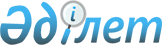 О внесении изменений в решение Бейнеуского районного маслихата от 25 ноября 2013 года № 18/118 "Об утверждении Правил о порядке проведения раздельного схода местного сообщества и определения количества представителей жителей села, улицы, многоквартирного жилого дома для участия в сходе местного сообщества на территории Акжигитского сельского округа"
					
			Утративший силу
			
			
		
					Решение Бейнеуского районного маслихата Мангистауской области от 5 июля 2017 года № 14/120. Зарегистрировано Департаментом юстиции Мангистауской области 8 августа 2017 года № 3399. Утратило силу решением Бейнеуского районного маслихата Мангистауской области от 18 августа 2023 года № 5/52
      Сноска. Утратило силу решением Бейнеуского районного маслихата Мангистауской области от 18.08.2023 № 5/52 (вводится в действие по истечении десяти календарных дней после дня его первого официального опубликования).
      Примечание РЦПИ.В тексте документа сохранена пунктуация и орфография оригинала.
      В соответствии с Законами Республики Казахстан от 23 января 2001 года "О местном государственном управлении и самоуправлении в Республике Казахстан", от 21 января 2013 года "О внесении изменений и дополнений в некоторые законодательные акты Республики Казахстан по вопросам ономастики" и от 6 апреля 2016 года "О правовых актах", Бейнеуский районный маслихат РЕШИЛ:
      1. Внести следующие изменения в решение Бейнеуского районного маслихата от 25 ноября 2013 года №18/118 "Об утверждении Правил о порядке проведения раздельного схода местного сообщества и определения количества представителей жителей села, улицы, многоквартирного жилого дома для участия в сходе местного сообщества на территории Акжигитского сельского округа" (зарегистировано в Реестре государственной регистрации нормативных правовых актов за №2326, опубликовано в информационно - правовой системе "Әділет" от 14 января 2014 года):
      заголовок изложить в следующей редакции:
      "Об утверждении Правил о порядке проведения раздельного схода местного сообщества и определения количества представителей жителей села, улицы, многоквартирного жилого дома для участия в сходе местного сообщества на территории села Акжигит";
      преамбулу изложить в следующей редакции:
      "В соответствии с Законом Республики Казахстан от 23 января 2001 года "О местном государственном управлении и самоуправлении в Республике Казахстан" и постановлением Правительства Республики Казахстан от 18 октября 2013 года №1106 "Об утверждении Типовых правил проведения раздельных сходов местного сообщества" и разработанными акимом села Акжигит Правилами о порядке проведения раздельного схода местного сообщества и определения количества представителей жителей села, улицы, многоквартирного жилого дома для участия в сходе местного сообщества на территории села Акжигит, Бейнеуский районный маслихат РЕШИЛ:";
      пункт 1 изложить в следующей редакции:
      "1. Утвердить прилагаемые Правила о порядке проведения раздельного схода местного сообщества и определения количества представителей жителей села, улицы, многоквартирного жилого дома для участия в сходе местного сообщества на территориисела Акжигит.";
      Правила о порядке проведения раздельного схода местного сообщества и определения количества представителей жителей села, улицы, многоквартирного жилого дома для участия в сходе местного сообщества на территории села Акжигит изложить в редакции согласно приложению к настоящему решению.
      2. Государственному учреждению "Аппарат Бейнеуского районного маслихата" (руководитель аппарата Б.Туйешиев.) обеспечить государственную регистрацию настоящего решения в органах юстиции, его официальное опубликование в эталонном контрольном банке нормативных правовых актов Республики Казахстан и в средствах массовой информации.
      3. Настоящее решение вступает в силу со дня государственной регистрации в органах юстиции и вводится в действие по истечении десяти календарных дней после дня его первого официального обпуликования.
       "СОГЛАСОВАНО"
      Аким села Акжигит
      С.Камысбаев
      "5" июля 2017 год Правила о порядке проведения раздельного схода местного сообщества и определения количества представителей жителей села, улицы, многоквартирного жилого дома для участия в сходе местного сообщества на территории села Акжигит 1. Общие положения
      1. Настоящие правила приняты в целях реализации Закона Республики Казахстан от 23 января 2001 года "О местном государственном управлении и самоуправлении в Республике Казахстан" и устанавливают порядок проведения раздельного схода местного сообщества и определения количества представителей жителей села, улицы, многоквартирного жилого дома для участия в сходе местного сообщества на территории села Акжигит.
      2. Раздельный сход местного сообщества на территории села Акжигит (далее - Раздельный сход) созывается и проводится с целью избрания представителей для участия в сходе местного сообщества села Акжигит. 2. Общие принципы проведения раздельного схода
      3. Участие жителей села, улицы, многоквартирного жилого дома села Акжигит в выборах представителей для участия в сходе местного сообщества села Акжигит является добровольным. Никто не вправе принуждать к участию или не участию гражданина в выборах, а также ограничивать его волеизъявление.
      4. Основанием для участия гражданина Республики Казахстан в раздельном сходе является факт его регистрации по месту жительства на территории соответствующего села, улицы, многоквартирного жилого дома села Акжигит.
      5. Члены местного сообщества участвуют в раздельном сходе лично и каждый из них обладает одним голосом.
      6. Не имеют права участвовать в раздельном сходе несовершеннолетние, лица признанные судом недееспособными, а также лица, содержащиеся в местах лишения свободы по приговору суда. 3. Порядок созыва и подготовки раздельного схода
      7. Раздельный сход созывается акимом села Акжигит.
      Проведение раздельного схода допускается при наличии положительного решения акима района на его проведение.
      8. О времени, месте созыва раздельного схода и обсуждаемых вопросах население местного сообщества села Акжигит оповещается непозднее чем за десять календарных дней до дня его проведения через средства массовой информации или иными способами. 4. Порядок проведения и принятия решений раздельного схода
      9. Проведение раздельного схода в пределах села, улицы, многоквартирного жилого дома села Акжигит организуется акимом села Акжигит.
      10. Перед открытием раздельного схода проводится регистрация присутствующих жителей села, улицы, многоквартирного жилого дома, имеющих право в нем участвовать и приглашенных.
      11. Раздельный сход считается состоявшимся при участии в нем не менее десяти процентов жителей соответствующих села, улицы, многоквартирного жилого дома.
      12. Раздельный сход открывается акимом села Акжигит или уполномоченным им лицом.
      Председателем раздельного схода являются аким села Акжигит или уполномоченное им лицо.
      Для оформления протокола раздельного схода открытым голосованием избирается секретарь.
      13. На раздельном сходе ведется протокол, который подписывается председателем и секретарем и передается в аппарат акима села Акжигит.
      14. Решение раздельного схода считается принятым, если за него проголосовало более половины участников раздельного схода. 5. Определение количества представителей жителей для участия в сходе местного сообщества села Акжигит
      15. Количество представителей жителей села, улицы, многоквартирного жилого дома для участия в сходе местного сообщества села Акжигит определяется на основе одного процента от жителей села, улицы, многоквартирного жилого дома.
      16. Голосование проводится открытым способом персонально по каждой кандидатуре. Избранными считаются кандидаты, набравшие наибольшие голоса участников раздельного схода.
					© 2012. РГП на ПХВ «Институт законодательства и правовой информации Республики Казахстан» Министерства юстиции Республики Казахстан
				
      Председатель сессии

Т.Жаксылыкова

      Секретарь районного маслихата

А.Улукбанов
Приложениек решению Бейнеуского районного маслихата от 5 июля2017 года №14/120Утвержден решением Бейнеуского районного маслихата от 25 ноября 2013 года №18/118